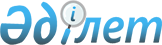 Қызылорда облысы Арал аудандық мәслихатының 2022 жылғы 26 желтоқсандағы № 337 "2023-2025 жылдарға арналған Аралқұм ауылдық округінің бюджеті туралы" шешіміне өзгерістер енгізу туралыҚызылорда облысы Арал аудандық мәслихатының 2023 жылғы 19 мамырдағы № 49 шешімі
      Қызылорда облысы Арал аудандық мәслихаты ШЕШТІ:
      1. Қызылорда облысы Арал аудандық мәслихатының 2022 жылғы 26 желтоқсандағы № 337 "2023-2025 жылдарға арналған Аралқұм ауылдық округінің бюджеті туралы" шешіміне мынадай өзгерістер енгізілсін:
      1-тармақ жаңа редакцияда жазылсын:
      1. 2023-2025 жылдарға арналған Аралқұм ауылдық округінің бюджеті 1, 2, 3- қосымшаларға сәйкес, оның ішінде 2023 жылға мынадай көлемдерде бекітілсін:
      1) кірістер – 72 052 мың теңге;
      салықтық түсімдер – 4 288 мың теңге;
      салықтық емес түсімдер – 178 мың теңге;
      негізгі капиталды сатудан түскен түсімдер – 8 мың теңге;
      трансферттер түсімдері – 67 578 мың теңге;
      2) шығындар – 72 782,2 мың теңге;
      3) таза бюджеттік кредиттеу – 0;
      бюджеттік кредиттер – 0;
      бюджеттік кредиттерді өтеу – 0;
      4) қаржы активтерімен жасалатын операциялар бойынша сальдо – 0; 
      қаржы активтерін сатып алу – 0;
      мемлекеттік қаржы активтерін сатудан түсетін түсімдер – 0;
      5) бюджет тапшылығы (профициті) – - 730,2 мың теңге;
      6) бюджет тапшылығын қаржыландыру (профицитін пайдалану)– 730,2 мың теңге;
      қарыздар түсімі – 0;
      қарыздарды өтеу –0;
      бюджет қаражатының пайдаланылатын қалдықтары – 730,2 мың теңге.".
      Аталған шешімнің 1-қосымшасы осы шешімнің қосымшасына сәйкес жаңа редакцияда жазылсын.
      2. Осы шешім 2023 жылғы 1 қаңтардан бастап қолданысқа енгізіледі және ресми жариялауға жатады. Аралқұм ауылдық округінің 2023 жылға арналған бюджеті
					© 2012. Қазақстан Республикасы Әділет министрлігінің «Қазақстан Республикасының Заңнама және құқықтық ақпарат институты» ШЖҚ РМК
				
      Арал аудандық мәслихатының төрағасы 

Б. Турахметов
Арал аудандық мәслихатының
2023 жылғы "19" мамырдағы
№ 49 шешіміне қосымшаАрал аудандық мәслихатының
2022 жылғы "26" желтоқсандағы
№ 337 шешіміне 1-қосымша
Санаты 
Санаты 
Санаты 
Санаты 
2023 жыл сомасы
(мың теңге)
Сыныбы 
Сыныбы 
Сыныбы 
2023 жыл сомасы
(мың теңге)
Ішкі сыныбы
Ішкі сыныбы
2023 жыл сомасы
(мың теңге)
Атауы 
2023 жыл сомасы
(мың теңге)
1
2
3
4
5
1. Кірістер
72052
1
Салықтық түсімдер
4288
01
Табыс салығы
304
2
Жеке табыс салығы
304
04
Меншiкке салынатын салықтар
2926
1
Мүлiкке салынатын салықтар
139
3
Жер салығы
270
4
Көлік құралдарына салынатын салық
2517
05
Тауарларға, жұмыстарғажәнеқызметтергесалынатынішкісалықтар
1 058
3
Табиғижәнебасқадаресурстардыпайдаланғаныүшінтүсетінтүсімдер
1 058
2
Салықтық емес түсімдер
178
01
Мемлекеттікменшіктентүсетінкірістер
178
5
Мемлекет меншігіндегі мүлікті жалға беруден түсетін кірістер
178
3
Негізгі капиталды сатудан түсетін түсімдер
8
03
Жерді және материалдық емес активтерді сату
8
1
Жерді сату
8
4
Трансферттердің түсімдері
67578
02
Мемлекеттiк басқарудың жоғары тұрған органдарынан түсетiн трансферттер
67578
3
Аудандардың (облыстық маңызы бар қаланың) бюджетінен трансферттер
67578
Функционалдық топ
Функционалдық топ
Функционалдық топ
Функционалдық топ
2023 жыл сомасы
Бюджеттік бағдарламалардың әкімшісі
Бюджеттік бағдарламалардың әкімшісі
Бюджеттік бағдарламалардың әкімшісі
2023 жыл сомасы
Бағдарлама 
Бағдарлама 
2023 жыл сомасы
Атауы 
2023 жыл сомасы
2. Шығындар
72 782,2
01
Жалпы сипаттағы мемлекеттік қызметтер
42 379
124
Аудандық маңызы бар қала, ауыл, кент, ауылдық округ әкімінің аппараты
42 379
001
Аудандық маңызы бар қала, ауыл, кент, ауылдық округ әкімінің қызметін қамтамасыз ету жөніндегі қызметтер
42 379
07
Тұрғын үй-коммуналдық шаруашылық
12 956,2
124
Аудандық маңызы бар қала, ауыл, кент, ауылдық округ әкімінің аппараты
12 956,2
008
Елде мекендердегі көшелерді жарықтандыру
 810,2
009
Елдi мекендердiң санитариясын қамтамасыз ету
386
011
Елді мекендерді абаттандыру мен көгалдандыру
11 760
08
Мәдениет, спорт, туризм және ақпараттық кеңістiк
17 447
124
Аудандық маңызы бар қала, ауыл, кент, ауылдық округ әкімінің аппараты
17 447
006
Жергілікті деңгейде мәдени-демалыс жұмысын қолдау
17 447
3. Таза бюджеттік кредит беру
0
Бюджеттік кредиттер
0
5
Бюджеттік кредиттерді өтеу
0
4. Қаржы активтерімен жасалатын операциялар бойынша сальдо
0
Қаржы активтерін сатып алу
0
5. Бюджет тапшылығы (профициті)
-730,2
6. Бюджет тапшылығын қаржыландыру (профицитін пайдалану)
730,2
8
Бюджет қаражатының пайдаланатын қалдықтары
730,2
1
Бюджет қаражатының бос қалдықтары
730,2
01
Бюджет қаражатының бос қалдықтары
730,2
2
Есепті кезең соңындағы бюджет қаражатының қалдықтары
0
01
Есепті кезеңнің соңындағы бюджет қаражатының қалдықтары
0